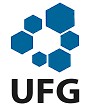 MINISTÉRIO DA EDUCAÇÃOUNIVERSIDADE FEDERAL DE GOIÁSPRÓ-REITORIA DE PÓS-GRADUAÇÃO PROGRAMA DE PÓS-GRADUAÇÃO EM EDUCAÇÃO EM CIÊNCIAS E MATEMÁTICA PPGECM - EDITAL Nº 03/2020ANEXO VDISTRIBUIÇÃO DOS DOCENTES POR NÍVEL DE ORIENTAÇÃODocentes com vagas para o processo seletivo 2021MestradoAdda Daniela Lima Figueiredo Echalar Agustina Rosa EcheverriaAnna Maria Canavarro Benite.Cinthia Leticia de Carvalho Roversi GenoveseClaudio Roberto Machado BeniteJose Pedro Machado RibeiroKarly Barbosa AlvarengaLuiz Gonzaga Roversi GenoveseMárlon Herbert Flora Barbosa SoaresNyuara Araújo da Silva MesquitaRoberto Barcelos SouzaRones de Deus ParanhosSimone Sendin Moreira GuimarãesWagner Wilson FurtadoWellington Lima CedroDoutoradoAdda Daniela Lima Figueiredo Echalar.Agustina Rosa EcheverríaAnna Maria Canavarro BeniteClaudio Roberto Machado BeniteJosé Pedro Machado RibeiroKarly Barbosa AlvarengaMárlon Herbert F. Barbosa SoaresSimone Sendin Moreira GuimarãesWellington Lima Cedro